LEVA GIOVANI, CHIAMATA AI GIOVANI DEL TERRITORIO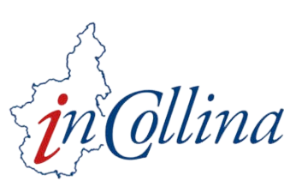 (Diventa volontario del Patrimonio)                      Progetto della Associazione InCollina,sostenuto dalla Fondazione della Comunità ChiereseDurata del progetto: 7/8 gg complessivi nel periodo ottobre 2022 - maggio 2023:ottobre-dicembre: incontri di formazione e sviluppo di esperienze conoscitive ed applicative presso i luoghi del Patrimonio, con il supporto di un tutorgennaio/aprile 2023: incontri di valutazione/verifica dell’esperienza e predisposizione degli elaborati/progetti innovativi.Maggio 2023: presentazione pubblica degli elaborati prodotti e premiazione dei migliori lavoriDOMANDA DI PARTECIPAZIONERichiedente:                                  Cognome	……………………………………….	Nome	……………………….…………..Residenza	………………………………….…..	Indirizzo civico	……………………….…………..Indirizzo mail	…………………………………..…..	Telefono (cell)	……………………….…………..Data di nascita 	…………………………………..…..	Titolo di studio	………………………….………..Siti del Patrimonio di interesse personale (selezionarne almeno due):Vezzolano	q   Chiese Rete Romanica 	W  Piccoli musei Punti informativi turistici	q   Beni paesaggistici/ambientali	Eccellenze agroalimentari 	q   Altri beni culturali ………………………………………………………..Motivazioni per cui vorrei aderire all’iniziativa: …………………………………………………………………….……………………………………………………………………...…………………………………………………………………………………………………………………………………………….…………………………………………………………………………………………………………………………………………….Esperienze di volontariato……………………………………………………………………………………………………………………………………....……………………………………………………………………………………………………………………………………....Condizione:	Occupato 	q  Non occupato 	q   Studente	Data e Firma ………………………………………………………Per informazioni:	tel. 333 1365812	-email:  infopointpiemonte@gmail.comLa domanda, debitamente compilata e sottoscritta, va presentata entro il 16 settembre 2022:	-  a mano presso l’Abbazia di Vezzolano in orario di apertura (sab.- dom. 10-18), opp.	-  via mail a: infopointpiemonte@gmail.com, indicando come oggetto “Leva giovani”L’ammissione alla iniziativa “Leva Giovani” sarà comunicata entro il 23 settembre 2022Incollina - Turismo nel cuore del Piemonte A.P.S. – Piazza Dante 34, Castelnuovo don Bosco (AT)Iscritta al  n 27/AT del Registro Regionale delle Associazioni di Promozione Sociale del PiemonteCod fiscale : 92067320058   Partita Iva : 01661570059  -  www.turismoincollina.it  -  www.vezzolano.it